SEMAKAN TERKINI SUKATAN MATA PELAJARAN YANG TELAH DIAJARMENGIKUT INDIVIDUNama Guru		:   MOHD MAHAYUDDIN BIN ISMAILMata Pelajaran	:   KHATKelas			:   TINGKATAN 2BILTAJUKTARIKHTAMAT SUKATANTARIKHULANG KAJITARIKHUJIAN / LATIHAN1خط رقعة فغنلن دان فركمبغن خيري-خيري حروف2قاعدة فنوليسن خط رقعةخيري-خيري حروف منضق  ا ل ك لا3قاعدة فنوليسن خط رقعة     خيري-خيري حروف منداتر      ب ت ث ف ف4قاعدة فنوليسن خط رقعة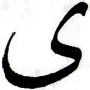 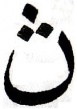 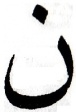       خيري-خيري حروف ملغكوغ ن ث ق ى5قاعدة فنوليسن خط رقعة      خيري-خيري حروف سفاروه بولاتن      ج ح خ ع غ غ6قاعدة فنوليسن خط رقعة      خيري-خيري حروف برايكور      رز و و7قاعدة فنوليسن خط رقعة      خيري-خيري حروف برسضي      د ذ ص ض ط ظ ه م8قاعدة فنوليسن خط رقعة      خيري-خيري حروف برضيضي       س ش